Разгадай кроссворд, раскрась картинки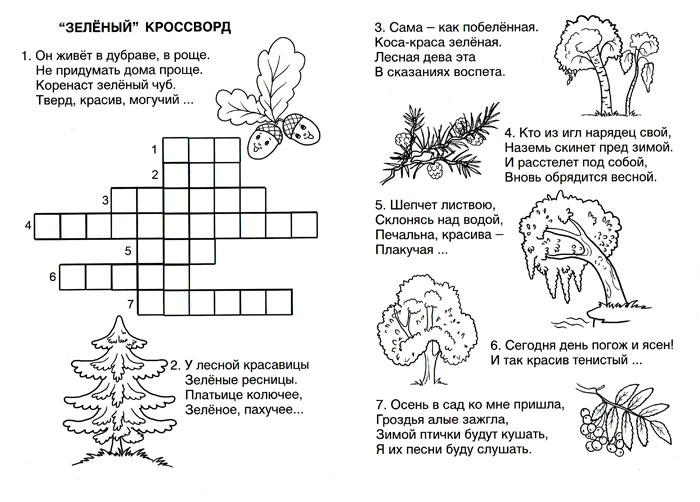 Разгадай загадкиНа зелёном шнурочкеБелые звоночки*****Сердитый недотрогаЖивет в глуши лесной.Иголок очень много,А нитки не одной.*****Утром бусы засверкали,Всю траву собой заткали.А пошли искать их днем,Ищем, ищем - не найдем.*****Посадили зернышко –Вырастили солнышко.